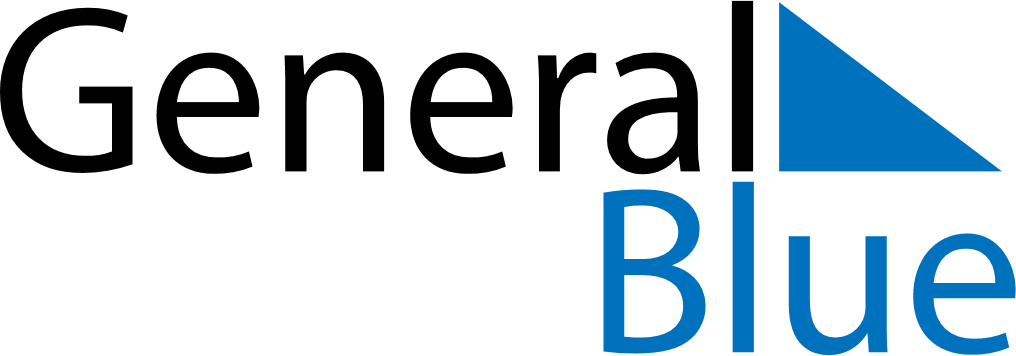 June 2024June 2024June 2024June 2024June 2024June 2024June 2024Coalaque, Moquegua Department, PeruCoalaque, Moquegua Department, PeruCoalaque, Moquegua Department, PeruCoalaque, Moquegua Department, PeruCoalaque, Moquegua Department, PeruCoalaque, Moquegua Department, PeruCoalaque, Moquegua Department, PeruSundayMondayMondayTuesdayWednesdayThursdayFridaySaturday1Sunrise: 6:06 AMSunset: 5:17 PMDaylight: 11 hours and 11 minutes.23345678Sunrise: 6:06 AMSunset: 5:17 PMDaylight: 11 hours and 11 minutes.Sunrise: 6:06 AMSunset: 5:17 PMDaylight: 11 hours and 11 minutes.Sunrise: 6:06 AMSunset: 5:17 PMDaylight: 11 hours and 11 minutes.Sunrise: 6:07 AMSunset: 5:17 PMDaylight: 11 hours and 10 minutes.Sunrise: 6:07 AMSunset: 5:17 PMDaylight: 11 hours and 10 minutes.Sunrise: 6:07 AMSunset: 5:17 PMDaylight: 11 hours and 10 minutes.Sunrise: 6:08 AMSunset: 5:17 PMDaylight: 11 hours and 9 minutes.Sunrise: 6:08 AMSunset: 5:17 PMDaylight: 11 hours and 9 minutes.910101112131415Sunrise: 6:08 AMSunset: 5:18 PMDaylight: 11 hours and 9 minutes.Sunrise: 6:08 AMSunset: 5:18 PMDaylight: 11 hours and 9 minutes.Sunrise: 6:08 AMSunset: 5:18 PMDaylight: 11 hours and 9 minutes.Sunrise: 6:09 AMSunset: 5:18 PMDaylight: 11 hours and 8 minutes.Sunrise: 6:09 AMSunset: 5:18 PMDaylight: 11 hours and 8 minutes.Sunrise: 6:09 AMSunset: 5:18 PMDaylight: 11 hours and 8 minutes.Sunrise: 6:10 AMSunset: 5:18 PMDaylight: 11 hours and 8 minutes.Sunrise: 6:10 AMSunset: 5:18 PMDaylight: 11 hours and 8 minutes.1617171819202122Sunrise: 6:10 AMSunset: 5:18 PMDaylight: 11 hours and 8 minutes.Sunrise: 6:10 AMSunset: 5:19 PMDaylight: 11 hours and 8 minutes.Sunrise: 6:10 AMSunset: 5:19 PMDaylight: 11 hours and 8 minutes.Sunrise: 6:11 AMSunset: 5:19 PMDaylight: 11 hours and 8 minutes.Sunrise: 6:11 AMSunset: 5:19 PMDaylight: 11 hours and 8 minutes.Sunrise: 6:11 AMSunset: 5:19 PMDaylight: 11 hours and 8 minutes.Sunrise: 6:11 AMSunset: 5:19 PMDaylight: 11 hours and 8 minutes.Sunrise: 6:12 AMSunset: 5:20 PMDaylight: 11 hours and 8 minutes.2324242526272829Sunrise: 6:12 AMSunset: 5:20 PMDaylight: 11 hours and 8 minutes.Sunrise: 6:12 AMSunset: 5:20 PMDaylight: 11 hours and 8 minutes.Sunrise: 6:12 AMSunset: 5:20 PMDaylight: 11 hours and 8 minutes.Sunrise: 6:12 AMSunset: 5:20 PMDaylight: 11 hours and 8 minutes.Sunrise: 6:12 AMSunset: 5:21 PMDaylight: 11 hours and 8 minutes.Sunrise: 6:12 AMSunset: 5:21 PMDaylight: 11 hours and 8 minutes.Sunrise: 6:13 AMSunset: 5:21 PMDaylight: 11 hours and 8 minutes.Sunrise: 6:13 AMSunset: 5:21 PMDaylight: 11 hours and 8 minutes.30Sunrise: 6:13 AMSunset: 5:22 PMDaylight: 11 hours and 8 minutes.